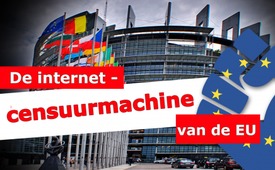 De internet-censuurmachine van de EU (Upload-filter/aanvullend auteursrecht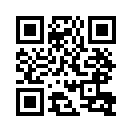 Verhitte discussies, een storm van verontwaardiging en een groot aangelegde lobbyveldslag. Een nieuwe EU-hervorming moet het auteursrecht moderniseren op het internet en wordt ontmaskerd: Wat er uitziet als meer rechten en betaling op het internet voor kunstenaars, media-uitgevers en geestelijke vaders van alle aard, ontpopt zich als volgende stap in de totale controle van het internet;Verhitte discussies, een storm van verontwaardiging en een groot aangelegde lobbyveldslag. Een nieuwe EU-hervorming moet het auteursrecht moderniseren op het internet en wordt ontmaskerd: Wat er uitziet als meer rechten en betaling op het internet voor kunstenaars, media-uitgevers en geestelijke vaders van alle aard, ontpopt zich als volgende stap in de totale controle van het internet;

Kla.tv vat hierop volgend de gebeurtenissen samen. Blijft u eraan:

1)  Wat zich verbergt achter de EU- auteursrechten hervorming en begrippen als “Upload-filter” en “Aanvullend auteursrecht”:

De oplagen en reclame-inkomsten van de grootste media-uitgeverijen zoals Axel Springer, ARD, Bertelsmann en Co dalen sinds jaren. Tegelijkertijd neemt de interesse voor vrije media dagelijks toe. Met slechts een paar muisklikken zijn alternatieve meningen, onafhankelijke getuigenberichten, stemmen van vrije experts uit de hele wereld enz. verbreidt in het net en worden miljoenvoudig opgeroepen. Een echte reden voor media-uitgeverijen en de EU-politiek om zich zorgen te maken – zo lijkt het tenminste. Want kort na het doorzetten van de EU Algemene Verordening Gegevensbescherming, die vrije media massaal beperkte, trekt de EU al de volgende netpolitieke hervorming. Het nieuwe EU wetsontwerp moet onder valse voorwendsels in de Europese Unie het auteursrecht moderniseren. De reclameopbrengsten op het internet moeten niet alleen de kassa’s laten rinkelen van de grote IT-concerns, maar kunstenaars, journalisten en alle creatievelingen uitbetalen voor hun prestatie. Dat dit slechts moet dienen als voorwendsel voor hogere doelen, tonen onder andere artikel 11 en artikel 13 van de hervorming: 

Artikel 11 – “Aanvullend auteursrecht”
“Ieder die journalistieke inhouden deelt, heeft een licentie nodig van de uitgever. Wie deze niet heeft, kan de inhoud niet legaal delen.” Dit wordt ook “Aanvullend auteursrecht” of “Link-heffing” genoemd;

Samenvattend willen de grote uitgeverijen zoals Axel Springer en Co door alle aanbieders worden betaald, die hun publicaties koppelen. In zoekmachines en online platformen zoals bv. Google en Facebook worden links met titel en korte tekstfragmenten van persberichten getoond, die auteursrechtelijke bescherming hadden verdiend. Deze journalistieke verrichting moet worden beschermd, anders zouden internetplatformen de inhoud stelen van de media en daarmee geld verdienen, argumenteren lobby’s van de uitgevers en leidinggevende politici. Internetactivisten waarschuwen: Met de doorzetting van de zogenaamde “Aanvullende auteursrechten” wordt het koppelen en delen van inhouden op het internet gemonopoliseerd, bemoeilijkt en tenslotte verhinderd. Verder dreigt met de invoering van een “Link-heffing” het afscheid van de informatievrijheid op het internet. Het recht op aanvullende auteursrechten is puur lobbyisme en verduidelijkt de nauwe verbinding tussen de Duitse uitgevers en de EU-politiek.

Artikel 13 – “Upload-filter”
“Internet platformen moeten uploads van de gebruikers filteren op overtredingen van het kopijrecht (auteursrecht).” Dit wordt “Upload-filter” genoemd.

Volgens artikel 13 zouden internetplatforms voortaan iedere upload, dus ieder tekstfragment, beeld, geluid en filmbestand, die zij zouden willen publiceren op het internet, moeten vergelijken met een te betalen databank. Dit om vast te stellen, of het zou kunnen gaan om inhouden die zijn beschermd door het auteursrecht. Onder de dekmantel van auteursrecht wordt hier een internet-censuurmachine opgebouwd, die erover beslist, wat mag worden gepubliceerd op het internet en wat niet! De wettelijke verankering, dat iedere publicatie voor openbaarmaking door een filter moet worden ingewilligd, die wordt vastgelegd door de regering en ondernemingen, betekent het einde van de vrijheid van meningsuiting op het internet. Online-platforms, die de toegang tot een te betalen databank zich niet kunnen veroorloven of alle inhouden van hun gebruikers niet zouden willen laten doorlichten door een derde aanbieder, zijn bij voorbaat gediskwalificeerd. Waarheen zulke Upload-filters reeds in het begin leiden, demonstreert in deze dagen een vergelijkbare “Content-ID”-systeem van You-Tube. Bijdragen op You-Tube die kritisch zijn voor het systeem, worden op grond van zogenaamde kopijrechtschendingen met mate gecensureerd en zijn vandaag al gewist uit het zogenaamd “vrije internet”. Het technische foutenpercentage van zulke automatische algoritmen is hoog en het systeem kan eenvoudig worden misbruikt. Gebruikers, waarvan de inhouden kwaadwillig door een andere gebruiker als auteursrecht beschermd werden gedeclareerd, moeten de gerechtelijke weg gaan en aanklacht indienen, om hun eigen inhouden weer te kunnen gebruiken.

2) Dit werd tot nu toe beslist door het EU-parlement:

-  Op 20 juni 2018 stemde de commissie juridische zaken van de EU “JA” voor de hervorming van het auteursrecht en het daarmee verbonden Upload-filter en het Aanvullend auteursrecht voor persuitgevers. De hervorming werd ter beschikking gesteld voor stemming in het EU-parlement.

-  Bij internetactivisten en diverse organisaties volgde een golf van verontwaardiging op de beslissing van de commissie juridische zaken van de EU. Zij riepen ertoe op, EU-afgevaardigden te schrijven en hen over te halen tot afwijzing van de hervorming. Zelfs kinderen van EU-afgevaardigden zijn opgebeld. Een online-petitie tegen deze EU-censuurmachine bereikte in korte tijd 700.000 handtekeningen. 

-  Op 5 juli 2018 werd door de beslissing van het EU-parlement de hervorming voorlopig afgeremd, maar niet gestopt. De meerderheid van de afgevaardigden zag op grond van de massale weerstand uit de bevolking behoefte aan verbetering van de EU-hervormingen. Op 12 september 2018 wordt gestemd over afzonderlijke veranderingen van de het ontwerp. Ondanks een gedeeltelijk succes door brede voorlichting van de burgers blijft het af te wachten, in hoeverre afzonderlijke verbeteringen achteraf de geplande EU-censuurmachine en Link-heffing kunnen tegenhouden. 

EU-politicus, Axel Voss, die op doorslaggevende wijze deelnam aan de uitwerking van de hervormingsvoorstellen, verwijt tegenstanders van de hervorming van de auteursrechten de verspreiding van “Fake-News” en praat de situatie goed:

Deze mooie Fake-News campagne die op dit moment door de grote platforms wordt uitgeoefend met deze leuzen “Censuurmachine” of “Upload-Filter” enzo verder … Dat wat wij hier nu proberen, is de herkenningssoftware van auteursrechtelijke werken op een of andere manier een basis te geven.

Ter toelichting: Het begrip “Identificatiesoftware” is een bagatelliserende beschrijving voor het Upload-Filter, alsof men bijvoorbeeld een atoombom zou kenmerken als “wegwerp-reactor”. 

3) Zo wordt internetcensuur in de huidige tijd omgezet:

Een bekende gelijkenis zegt: Gooit men een kikker in te heet water, spring hij er meteen uit. Zet men echter een kikker in een pan met lauwwarm water, blijft hij erin zitten, ook als men het water heel langzaam verhit tot aan het kookpunt en zodoende tot aan zijn dood. Sluipende internet-licentievergoedingen, gegevensbescherming verordeningen, Upload-filter, aanvullend auteursrecht enz. drijven de hitte in de EU-ketel sluipend in de richting van het kookpunt voor iedere onafhankelijke informant. Een duidelijk blokkeren van websites, die systeemkritisch zijn door regeringsbureaus, schijnt uiteindelijk helemaal niet meer noodzakelijk. Want met steeds meer ondraaglijke verplichtingen, reguleringen en onkosten op het internet, verstommen voorlichtende stemmen geleidelijk en schijnbaar helemaal van zelf. Hebben de EU-koks met een weloverwogen invoering van Upload-filter en een Link-heffing, en wel tijdens het WK voetbal, de EU-ketel te snel verhit? Het blijft te observeren welke tussen niveaus worden gepland, om tenslotte hetzelfde doel te bereiken.

Blijf actief! De volkeren worden wakker en zijn niet meer bereid, in goedgelovig vertrouwen verordeningen om te zetten van politici, die de vrijheid van meningsuiting en informatie sluipend de doodsstoot geven. 

Slotsom: Het onmiskenbare samengaan van EU-politici en media-ondernemingen tegen de informatievrijheid op het internet heeft een ...... schouder aan schouder gaan nodig van het volk en de vrije media voor de informatievrijheid. Kijkt u daarom uw politici en mediaheersers op de vingers – wij doen het ook.

Kla.tv – uw nummer één van de ongecensureerde berichtgeving;door es.Bronnen:https://multimedia.europarl.europa.eu/en/copyright-directive-statement-by-axel-voss-eppde-rapporteur-_I158298-V_v
http://www.europarl.europa.eu/sides/getDoc.do?pubRef=-%2f%2fEP%2f%2fTEXT%2bREPORT%2bA8-2018-0245%2b0%2bDOC%2bXML%2bV0%2f%2fEN&language=EN#title1

https://de.wikipedia.org/wiki/Upload-Filter#Geplante_Rechts%C3%A4nderung_in_der_EU
https://www.srf.ch/news/international/neues-urheberrecht-eu-parlament-bremst-urheberrechts-reform
https://www.watson.de/digital/interview/811103460-der-upload-filter-kommt-eu-parlament-stimmt-fuer-urheberrechtsreform-das-steckt-dahinter
https://www.change.org/p/stoppt-die-zensurmaschine-rettet-das-internet-uploadfilter
https://www.youtube.com/watch?v=5RrS4jji6xY

https://www.youtube.com/watch?v=pWODQoFTTJE
https://www.youtube.com/watch?v=1DKk69J5pb4
https://www.youtube.com/watch?v=LV3qio7xdLQ
https://www.youtube.com/watch?v=WsIH8qacD_0Dit zou u ook kunnen interesseren:#EU - www.kla.tv/EU-nlKla.TV – Het andere nieuws ... vrij – onafhankelijk – ongecensureerd ...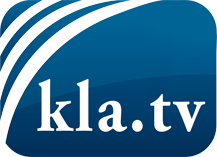 wat de media niet zouden moeten verzwijgen ...zelden gehoord van het volk, voor het volk ...nieuwsupdate elke 3 dagen vanaf 19:45 uur op www.kla.tv/nlHet is de moeite waard om het bij te houden!Gratis abonnement nieuwsbrief 2-wekelijks per E-Mail
verkrijgt u op: www.kla.tv/abo-nlKennisgeving:Tegenstemmen worden helaas steeds weer gecensureerd en onderdrukt. Zolang wij niet volgens de belangen en ideologieën van de kartelmedia journalistiek bedrijven, moeten wij er elk moment op bedacht zijn, dat er voorwendselen zullen worden gezocht om Kla.TV te blokkeren of te benadelen.Verbindt u daarom vandaag nog internetonafhankelijk met het netwerk!
Klickt u hier: www.kla.tv/vernetzung&lang=nlLicence:    Creative Commons-Licentie met naamgeving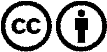 Verspreiding en herbewerking is met naamgeving gewenst! Het materiaal mag echter niet uit de context gehaald gepresenteerd worden.
Met openbaar geld (GEZ, ...) gefinancierde instituties is het gebruik hiervan zonder overleg verboden.Schendingen kunnen strafrechtelijk vervolgd worden.